Almanya'dan Yepyeni Filmler 01. - 11.12.2016İstanbul ModernMeclis-i Mebusan Cad. Liman İşletmeleri Sahası, Antrepo No:4, KaraköyGoethe-Institut Istanbul ve İstanbul Modern Sinema işbirliğiyle
Dil: Tüm filmler Türkçe altyazılıdır.
Ücret: Filmlere giriş Goethe-Institut'tan alınacak giriş kartıyla serbesttir.
İstanbul Modern Sinema, Goethe-Institut Istanbul işbirliğiyle sekizincisini düzenlediği Almanya'dan Yepyeni Filmler seçkisi, sinemaseverleri son dönem Alman sinemasının öne çıkan yapımlarıyla buluşturmaya devam ediyor. Seçki bu yıl Gri Bölge başlığı altında; aydınlık ve karanlık, iyilik ve kötülük, karamsarlık ve umut, düşmanlık ve dostluk, nefret ve sevgi, merhamet ve acımasızlık gibi zıt kavramlar arasında dolanan filmlerden bir seçki sunuyor. Bu filmler gerek geçmişten gerekse günümüzden, bazısı gerçek bazısı kurmaca hikâyeler anlatırken, insan doğasının iki ucu arasında kalmış hâllere dikkat çekiyor ve bizleri dünyanın bugünkü durumu üzerine de düşünmeye davet ediyor.
  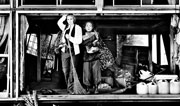 Fukushima Sevgilim
Almanya, DCP, siyah-beyaz, 109‘
Almanca, İngilizce, Japonca ; 2016
Yönetmen: Doris Dörrie
Oyuncular : Rosalie Thomass, Kaori Momoi, Nami Kamata, Moshe Cohen, Honsho Hayasaka, Nanoko, Aya Irizuki
 
Marie ve kocası daha evlendikleri gün ayrılırlar. Marie, mutsuzluğunu geride bırakabilmek amacıyla çok uzaklara kaçmaya karar verir ve “Clowns4Help” örgütü için Japonya'ya gider. Hedef, Fukushima felaketi sonrasında hayatta kalanlara yardım etmektir. Marie bu görevi yerine getiremeyeceğini kısa sürede anlamasına rağmen, bir kadının yardım çağırısı onu geri dönmekten alıkoyar. Yaşı ilerlemiş bir geyşa olan Satomi'ye eşlik eder; birlikte Satomi'nin radyoaktif kirlenme yüzünden 2011'den bu yana karantinaya alınan bölgedeki yıkılmış evine giderler. Burada geçirdikleri süre içinde, birbirine hiç benzemeyen bu iki kadın arasında beklenmedik bir dostluk gelişir. İlk gösterimi 2016 Berlin Film Festivali'nde yapılan Fukushima Sevgilim, usta yönetmen Doris Dörrie'nin en iyi filmleri ile kıyaslanmış ve son derece başarılı siyah-beyaz görüntü yönetimiyle övgü toplamıştı.
Mor Film işbirliğiyle


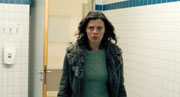 Marija
Almanya İsviçre, DCP, Renkli, 100'
Almanca, 2016
Yönetmen: Michael Koch
Oyuncular:  Margarita Breitkreiz Georg Friedrich, Olga Dinnikova, Şahin Eryılmaz
 
Marija Ukrayna'dan Almanya'nın Ruhr Bölgesi'ndeki Dortmund'a göç eder. Burada uzun süredir hayalini kurduğu bir şeyi gerçekleştirmek, bir kuaför salonu açmak istemektedir. Ama bunun için önce para biriktirmesi gerekir. Para karşılığı bazı hizmetler yaparak, küçük işler üstlenerek gerekli parayı biriktirmeye çalışır. Bu arada karşılaştığı bir inşaatçı ona bir iş bulur, ama zamanla başka şeyler de istemeye başlar. Marija bu durumdan hoşnut değildir ama yabancı bir ülkede yardım teklif eden birine hayır denebilir mi? Film, 2016'da yarışma filmi olarak gösterildiği Locarno Film Festivali'nde ve daha sonra Toronto Film Festivali'nde beğeniyle karşılandı.
Luxbox işbirliğiyle


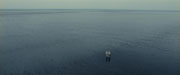 Gelgitlerimiz
Almanya,  DCP, Renkli,  84‘
Almanca, 2016
Yönetmen:  Sebastian Hilger
Oyuncularr: Max Mauff, Lana Cooper, Swantje Kohlhof, Roland Koch, Max Herbrechter
 
15 yıl önce, deniz kıyısındaki küçük bir köy olan Wildholm’de deniz ve denizle birlikte bütün çocuklar kaybolmuştur. O zamandan beri boş sokakları ve bakımsız evleriyle köyde bir mezar sessizliği hüküm sürmektedir. Çocukların kaybolmasıyla birlikte bütün yetişkinlerin yaşam sevinci ve umudu da kaybolmuştur. İki genç fizikçi olan Jana ve Micha bu gizemli durumu araştırmak için Berlin‘den köye gelirler. Köy ahalisi onlara aksi davranır ve yardım etmek istemez. Sadece köyde kalmış tek genç olan Hanna onların araştırmalarına ilgili gösterir. Birlikte bu olayın üzerindeki sis perdesini aralamaya çalışırlar. Gelgitlerimiz'in ilk gösterimi bu yılki Berlin Film Festivali’nin Perspektive Deutches Kino bölümünde gerçekleşti.
DerzianPictures işbirliğiyle
 
 
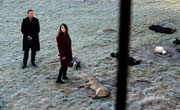 Polizeiruf 110 - Kurtlar
Almanya, HDD, Renkli, 90'
Almanca , 2015
Yönetmen: Christian Petzold
Oyuncular: Matthias Brandt, Barbara Auer, Sebastian Hülk, Michael Witte, Anna Unterberger, Jasna Fritzi Bauer, Teresa Weißbach, Ercan Durmaz
 
Christian Petzold'ün yönettiği ikinci Polizeiruf 110 filminin baş kahramanları yine Münihli polis müfettişi  Hanns von Meuffels  ve aşık olduğu Hamburglu meslektaşı Constanze Hermann. Constanze, Bavyera'nın bir köyünde bulunan yaşam ve sağlık merkezinde alkol bağımlılığını tedavi etmeye çalışmaktadır. Çok alkol aldığı bir gece dışarı çıkar ve dolaşırken bir kurt görür. Gördüğünün alkolün etkisiyle oluşmuş bir sanrı olduğunu düşünse de ertesi sabah  genç bir kadına ait bir ceset bulunur. Cesedin yüzü vahşi bir hayvan tarafından parçalanmış durumdadır. Meuffels vakayı Constanze Hermann ile birlikte çözmeye çalışır. Geçtiğimiz yıl Almanya'dan Yepyeni Filmler çerçevesinde gösterilen, Christian Petzold'ün çektiği ilk Polizeiruf 110 bölümü Çemberler gibi, Kurtlar da büyük beğeniyle karşılandı. Özellikle başarılı oyunculukları, görüntü yönetimi ve müzik kullanımı övgü topladı.
Bayerischer Rundfunk işbirliğiyle
  
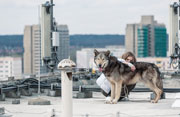 Vahşi
Almanya, DCP, Renkli, 97'
Almanca, 2016
Yönetmen : Nicolette Krebitz
Oyuncular:  Lilith Stangenberg, Georg Friedrich, Saskia Rosendahl, Silke Bodenbender
 
Ania içine kapanık genç bir kadındır. Ev ve iş arasında geçen hayatının tekdüze ritmi günün birinde parkta karşılaştığı kurtla sarsılır. Bu vahşi hayvanla bakışlarının kesiştiği andan itibaren Ania da değişmeye başlar. Giderek çevresinden uzaklaşır ve kurdu takıntı haline getirir. En sonunda hayvanı yakalayıp evine hapseder. Böylece Ania ve kurt arasında başka kimsenin anlam veremeyeceği bir ilişki başlar. Artık genç kadın toplum kurallarını unutmuştur ve sadece içgüdülerine kulak verir. Şahane müzikler ve stilize sahneler eşliğinde izleyeceğiniz bu modern toplum eleştirisi şoke edici ve kışkırtıcı olduğu kadar zarif ve erotik de…
Bir Film işbirliğiyle


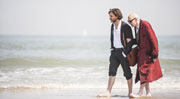 Ben ve Kaminski
Almanya, Belçika ,  DCP, Renkli ve siyah-beyaz, 124'
Almanca, Fransızca ve İngilizce, 2015
Yönetmen: Wolfgang Becker
Oyuncular: Daniel Brühl, Jesper Christensen, Amira Casar, Geraldine Chaplin, Jördis Triebel
 
Manuel Kaminski, zamanında Matisse’in öğrencisi ve Picasso’nun arkadaşı olarak sanat dünyasına girmiş ve görme yetisini kaybetmeye başlayınca “kör ressam” lakabıyla ünlenmiştir. Modern sanat tarihinin ilginç efsanelerinden Kaminski, uzun zamandır insan içine çıkmamaktadır. Hatta onun çoktan öldüğünü sananlar bile vardır. Başına buyruk ve fırsatçı gazeteci Sebastian Zöllner ise Kaminski’nin münzevi hayatı sürdüğü İsviçre Alpleri’ndeki evin adresine ulaşır.Sonuçta Zöllner beklenmedik şekilde kendisini bu efsane ressamla bir yolculukta bulur. Yönetmen Wolfgang Becker ve oyuncu Daniel Brühl, Elveda Lenin!’den 12 yıl sonra tekrar bir aradalar. Onlara Avrupa sinemasının pek çok ünlü ismi de irili ufaklı rollerde eşlik ediyorlar.
Fabula Films işbirliğiyle


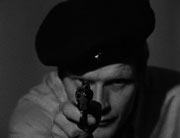 Bir Alman Gençliği
Almanya, İsviçre, Fransa, DCP, Renkli ve siyah-beyaz, 93'
Almanca 2015
Yönetmen: Jean-Gabriel Périot
 
1960'lı yılların Federal Almanyası’na ve Kızıl Ordu Fraksiyonu (RAF) örgütünün kuruluşuna bir bakış. Fransız yönetmen Périot filmde, her türlü ek yorumdan kaçınarak sadece arşiv materyali kullanıyor.  "Yeraltı"ndan belgelerin karşısına dönemin basınındaki yansımaları koyan yönetmenin konuya yönelik duruşunu filmin montajında buluyor izleyici. Bir Alman Gençliği çok sayıda televizyon filminden ve Hellmut Costard, Ulrike Meinhof, Holger Meins, Helke Sander, Thomas Giefer, Helma Sanders-Brahms, Jean-Luc Godard, Michelangelo Antonioni, Rainer Werner Fassbinder gibi yönetmenlerin filmlerinden kesitler içeriyor. Film, César ödülleri için "En İyi Belgesel" dalında aday gösterildi
 
 
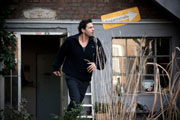 Ölümcül Yalanlar
Almanya, DCP,  Renkli, 92'
Almanca, 2015
Yönetmen: Sebastian Ko
Oyuncular: Mehdi Nebbou, Ulrike C. Tscharre, Janina Fautz, Marie Bendig
 
Paul ve Christine boşanmış bir çifttir. Ergenlik çağındaki kızları Sarah bu ayrılığı bir türlü kabullenememiştir ve giderek iletişim kurulması daha zor birisine dönüşmektedir. Fakat ne Paul ne de Christine, kızlarının içine düştüğü bunalımın sonuçlarını kestiremez. Sarah’nın en yakın arkadaşı Charlie kayıptır ve bütün ipuçlarının işaret ettiği o korkunç ihtimali kızları da kabul etmektedir: Sarah, kıskançlık nedeniyle çıkan bir kavga sırasında Charlie’nin ölümüne neden olmuştur. Paul ve Christine buna inanmakta zorluk çekseler de hem kızlarının hem de kendilerinin geleceğini düşünerek cinayeti örtbas etmeye çalışırlar. Sebastian Ko’nun yönettiği bu soğukkanlı gerilim filmi orta sınıf ahlak değerlerini tersyüz ederken, hikâyesindeki sürpriz gelişmelerle izleyiciyi sürekli şaşırtıyor.
Filmartı  işbirliğiyle
 
 
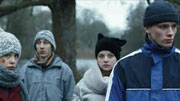 4 Kral
Almanya, DCP, Renkli, 99'
Almanca , 2015
Yönetmen:   Theresa von Eltz,
Oyuncular: Jella Haase, Paula Beer, Jannis Niewöhner, Moritz Leu, Clemens Schick, Anneke Kim Sarnau
 
Lara, Alexandra, Timo ve Fedja adlı dört genç, Noel zamanı olmasına rağmen evlerinde yaşanan huzursuzluklar nedeniyle gençlere özel bir psikiyatri kliniğindedir. Onlarla ilgilenen doctor Wolf’un ise Noel’i geçirecek kimsesi yoktur. Herkes için zorlu geçen terapi seansları sonucunda yaşananların temelinde gençlerin ailelerinde yaşananlar olduğu ortaya çıkar. 4 Kral, yer yer komik anlara tanık olacağınız etkileyici bir büyüme hikayesi.